Про затвердження інформаційних та технологічних карток Центру наданняадміністративних послугНа виконання Закону України "Про адміністративні послуги", рішення міської ради від 06.12.2016  № 22/654 "Про затвердження Положення та Регламенту Центру надання адміністративних послуг Боярської міської ради", Закону України "Про місцеве самоврядування в Україні" - ВИКОНКОМ МІСЬКОЇ РАДИВИРІШИВ:Затвердити інформаційні та технологічні картки на кожну адміністративну послугу для їх отримання через Центр надання адміністративних послуг Боярської міської ради, що додаються:Оформлення та видача довідки про зареєстрованих осіб та про реєстрацію місця проживання особи;Оформлення та видача довідки про перебування на квартирному обліку;Зняття з квартирного обліку;Постановка (поновлення) громадян міста на квартирний облік;Оформлення та видача довідок про те, що громадянин не є членом фермерського господарства м. Боярка;Оформлення та видача довідок про те, що земельна ділянка не приватизована;Видача довідки про наявність земельних часток (паїв) у мешканців м. Боярка.Прийом документів на зарахування  дитини до дошкільного навчального закладуКонтроль за виконанням  даного рішення покласти на керуючого справами виконкому  М.А. Рябошапку.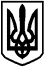 БОЯРСЬКА МІСЬКА РАДАКИЇВСЬКОЇ ОБЛАСТІВИКОНАВЧИЙ КОМІТЕТРІШЕННЯ Від 13 квітня 2017 року                                                               № 16/2м. БояркаМІСЬКИЙ ГОЛОВАО.О. ЗАРУБІН